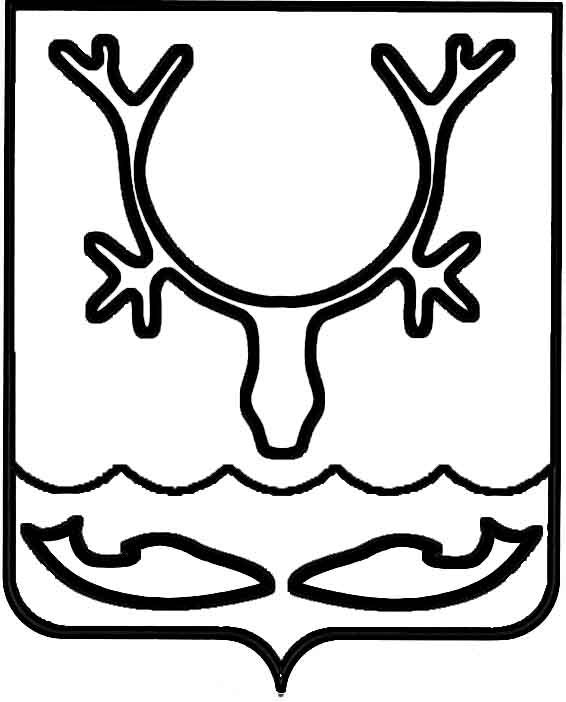 Администрация муниципального образования
"Городской округ "Город Нарьян-Мар"ПОСТАНОВЛЕНИЕОб утверждении основных направлений бюджетной и налоговой политики муниципального образования "Городской округ "Город Нарьян-Мар" на 2021 год и на плановый период 2022 и 2023 годовРуководствуясь статьей 172 Бюджетного кодекса Российской Федерации, статьей 28 Положения "О бюджетном процессе в муниципальном образовании "Городской округ "Город Нарьян-Мар", утвержденного решением Совета городского округа "Город Нарьян-Мар" от 28.03.2013 № 530-р, Администрация муниципального образования "Городской округ "Город Нарьян-Мар"П О С Т А Н О В Л Я Е Т:Утвердить основные направления бюджетной и налоговой политики муниципального образования "Городской округ "Город Нарьян-Мар" на 2021 год и на плановый период 2022 и 2023 годов (Приложение).Управлению финансов Администрации МО "Городской округ "Город Нарьян-Мар", главным администраторам доходов городского бюджета, главным администраторам источников финансирования дефицита городского бюджета, главным распорядителям средств городского бюджета руководствоваться основными направлениями бюджетной и налоговой политики муниципального образования "Городской округ "Город Нарьян-Мар" на 2021 год и на плановый период 2022 
и 2023 годов.3.	Контроль за исполнением настоящего постановления возложить на заместителя главы МО "Городской округ "Город Нарьян-Мар" по экономике 
и финансам.4.	Настоящее постановление вступает в силу со дня его подписания.Основные направления бюджетной и налоговой политикимуниципального образования"Городской округ "Город Нарьян-Мар"  на 2021 год и на плановый период 2022 и 2023 годовОсновные направления бюджетной и налоговой политики муниципального образования "Городской округ "Город Нарьян-Мар" (далее – город Нарьян-Мар) на 2021 год и на плановый период 2022 и 2023 годов, разработанные в соответствии 
статьей 172 Бюджетного кодекса Российской Федерации и статьей 28 Положения 
"О бюджетном процессе в муниципальном образовании "Городской округ "Город Нарьян-Мар", утвержденного решением Совета городского округа "Город Нарьян-Мар" от 28.03.2013 № 530-р, определяют основные подходы к формированию проекта бюджета муниципального образования "Городской округ "Город Нарьян-Мар" (далее – городской бюджет) на 2021 год и на плановый период 2022 и 2023 годов. Бюджетная и налоговая политика города Нарьян-Мара сохраняет преемственность бюджетной и налоговой политики предыдущего планового периода и ориентирована в первую очередь на обеспечение устойчивого социально-экономического развития города Нарьян-Мара.1. Основные итоги реализации бюджетной и налоговой политики города Нарьян-Мара в 2017- 2019 годах, истекшем периоде 2020 года.Бюджетная и налоговая политика города Нарьян-Мара в 2017 и 2019 годах, была направлена на решение задач, связанных с обеспечением устойчивости 
и сбалансированности городского бюджета.Реализации основных направлений бюджетной политики способствовали: - ежегодное утверждение плана мероприятий по увеличению доходов 
в городской бюджет, как механизм сохранения и развития доходных источников городского бюджета;- проведение работы по инвентаризации и оптимизации расходных обязательств городского бюджета;- совершенствование долговой политики (применение практики досрочного погашения кредитов, замещение коммерческих кредитов с высокими ставками новыми кредитами с более выгодными ставками, привлечение казначейского кредита 
по минимальной ставке 0,1%).Динамика основных показателей городского бюджетаза 2017 - 2019 годы											тыс.руб.Доходная часть городского бюджета в 2019 году исполнена в сумме 
1 206 641,5 тыс. рублей, что на 390 926,5 тыс. рублей или 47,9 % больше, чем в 2017 году.Основными причинами увеличения доходной части городского бюджета в 2019 году по отношению к уровню 2017 года стали:1) рост поступлений налоговых доходов, в том числе: -за счет налога на доходы физических лиц, рост составил 24 784,2 тыс. рублей по отношению к 2017 году. На увеличение поступления налога повлияли такие факторы как индексация заработной платы работников бюджетных учреждений с 01.08.2019 года, увеличение минимального размера оплаты труда, уплата задолженности налогоплательщиками за прошлые годы; -за счет налога, взимаемого в связи с применением упрощенной системы налогообложения, рост составил 40 303,8 тыс. рублей. Налог зачисляется в городской бюджет с 2018 года по нормативу 25% от налога, взимаемого на территории города Нарьян-Мара, с 2019 года по нормативу 50% от налога, взимаемого на территории города Нарьян-Мара.2) рост поступлений межбюджетных трансфертов составил 329 695,9 тыс. рублей по отношению к 2017 году в том числе:-за счет дотации муниципальному образования на выравнивание бюджетной обеспеченности из окружного бюджета, рост составил 10 888,8 тыс. рублей;-за счет субсидий из окружного бюджета, рост составил 172 519,1 тыс. рублей;-за счет субвенции из окружного бюджета, рост составил 149 072,3 тыс. руб.Расходная часть городского бюджета в 2019 году исполнена в сумме 
1 105 429,6 тыс. рублей, что на 290 893,1 тыс. рублей или 35,7 % больше,
 чем в 2017 году.Наибольший удельный вес в размере 46% в структуре расходов городского бюджета занимают расходы на жилищно-коммунальное хозяйство.В целях повышения качества бюджетного планирования, повышения результативности и эффективности использования средств в 2017 - 2019 годах проводилась работа по следующим направлениям:- формирование и исполнение городского бюджета в программном формате на основе муниципальных программ города Нарьян-Мара; - пересмотр муниципальных программ города Нарьян-Мара в целях структуризации и увязке с целевыми показателями;- проведение оценки эффективности муниципальных программ города Нарьян-Мара, предусматривающей комплексный подход к оценке программ с учетом качества их формирования и эффективности реализации;- ежегодное формирование муниципальных заданий в отношении муниципальных услуг, оказываемых муниципальными учреждениями города Нарьян-Мара;- обеспечение открытости и прозрачности информации о бюджетном процессе, об исполнении городского бюджета, о бюджетных и социально-экономических показателях города посредством сети Интернет;- ежегодное проведение публичных слушаний по годовому отчету об исполнении городского бюджета и по проекту городского бюджета на очередной финансовый год и на плановый период в целях повышения информационной открытости деятельности органов местного самоуправления и выявления общественного мнения по вопросам формирования и исполнения городского бюджета.Ситуация с распространением новой коронавирусной инфекции потребовала внесение корректив в вопросы реализации бюджетной политики в текущем финансовом году. Исполнение городского бюджета в 2020 году осуществляется 
в условиях ухудшения экономической ситуации в целом в стране и Ненецком автономном округе, что связано с введением ограничительных мер, направленных на борьбу с распространением новой коронавирусной инфекции. Но, как и прежде, основной целью бюджетной и налоговой политики на 2020 год остается обеспечение сбалансированности и устойчивости городского бюджета, своевременное реагирование на принимаемые государством меры, направленные на поддержание отдельных отраслей экономики, перенос сроков уплаты налогов и предоставление налоговых льгот. 2. Основные направления бюджетной политики.Важным моментом в реализации бюджетной политики на 2021 - 2023 годы является эффективное функционирование системы стратегического планирования. Это направление имеет ключевое значение в жизни города Нарьян-Мара, поскольку позволяет решать задачи развития города Нарьян-Мара и повышения качества жизни его населения планомерно на долгосрочную перспективу. Необходимо продолжить работу по разработке системы документов стратегического планирования города Нарьян-Мара в соответствии с федеральным законом от 28.06.2014 N 172-ФЗ 
"О стратегическом планировании в Российской Федерации". Учитывая высокую неопределенность в оценке последствий сложной экономической ситуации в 2020 году, связанной с введением ограничительных мер, направленных на борьбу с распространением новой коронавирусной инфекции, основной задачей бюджетной политики на 2021 - 2023 годы будет обеспечение сбалансированности и устойчивости городского бюджета. Данная задача будет реализовываться за счет формирования реалистичного прогноза поступления доходов, основанного на прогнозе социально-экономического развития города Нарьян-Мара на 2021 год и плановый период 2022 и 2023 годов. Основные параметры городского бюджета будут определены исходя из ожидаемого прогноза поступления доходов и необходимости соблюдения условий по сохранению объема муниципального долга на экономически безопасном уровне.В целях создания условий для роста налогооблагаемой базы и доходов городского бюджета продолжится работа:- по повышению результативности деятельности администраторов доходов городского бюджета, направленной в первую очередь на безусловное исполнение плательщиками своих обязательств перед городским бюджетом;- по активизации работы всех заинтересованных структур в части актуализации баз данных, необходимых для начисления имущественных налогов и расширения налогооблагаемой базы по ним; - по проведению оценки эффективности предоставления льгот по местным налогам, сокращению неэффективных налоговых льгот;- по повышению эффективности управления муниципальной собственностью и увеличению доходов от ее использования.Будет продолжена практика по утверждению и реализации ежегодного плана мероприятий по увеличению доходов в городской бюджет в целях увеличения наполняемости доходной части городского бюджета и работа комиссии по доходам Администрации МО "Городской округ "Город Нарьян-Мар", в целях эффективности собираемости налогов, сборов и иных платежей. Особое внимание необходимо уделить проведению работы по взаимодействию с органами государственной власти по активному привлечению в городской бюджет межбюджетных трансфертов путем своевременного предоставления Администрацией города в профильные Департаменты Ненецкого автономного округа заявок 
и предложений по участию в государственных программах, конкурсах и проектах, направленных на выделение дополнительных межбюджетных трансфертов, 
с последующей их отработкой. Необходимо обеспечить защиту интересов города Нарьян-Мара при рассмотрении и обсуждении проектов окружных законов и иных проектов нормативных правовых актов по вопросам бюджетной и налоговой политики.Принятие новых расходных обязательств необходимо осуществлять только при условии наличия ресурсов для их гарантированного исполнения в целях снижения риска неисполнения (либо исполнения в неполном объеме) обязательств. Следующей задачей бюджетной политики является осуществление мер по повышению эффективности использования бюджетных средств, в том числе за счет:-повышения операционной эффективности использования бюджетных средств;-обеспечение режима экономного и рационального использования бюджетных средств;-повышения качества оказываемых муниципальных услуг (выполнения работ);-совершенствования системы закупок товаров, работ, услуг для муниципальных нужд;- повышения результативности предоставления субсидий юридическим лицам;- усиления финансовой дисциплины.Бюджетная политика города Нарьян-Мара в части расходов на 2021 - 2023 годы 
в первую очередь будет ориентирована на сохранение следующих приоритетов:-сокращение неэффективных расходов городского бюджета, недопущение установления и исполнения расходных обязательств, не связанных с решением вопросов, отнесенных к полномочиям органов местного самоуправления;-своевременное исполнение расходных обязательств, недопущение возникновения просроченной кредиторской задолженности городского бюджета 
и муниципальных учреждений города Нарьян-Мара по первоочередным расходам;-реализация мер муниципальной поддержки предпринимательской деятельности;-обеспечение софинансирования за счет средств городского бюджета государственных программ и национальных проектов;- обеспечение выполнения целевых показателей муниципальных программ, 
а также необходимо обеспечить преемственность показателей достижения определенных целей, обозначенных в муниципальных программах, целям и задачам, обозначенным в государственных программах Ненецкого автономного округа, для обеспечения их увязки;Особое внимание будет уделяться повышению эффективности муниципального управления, а именно: - совершенствование инструментов программного планирования, посредством развития механизмов проектного управления; - повышению качества финансового менеджмента, осуществляемого структурными подразделениями администрации города;- реализация принципов открытости и прозрачности управления муниципальными финансами, раскрытие финансовой и иной информации о бюджете и бюджетном процессе.3. Основные направления налоговой политикиНалоговая политика города Нарьян-Мара в 2021 - 2023 годах, как и ранее, будет направлена на развитие доходного потенциала, обеспечение поступления в городской бюджет всех доходных источников в запланированных объемах, а также дополнительных доходов за счет погашения налогоплательщиками задолженности по налогам, зачисляемым в городской бюджет.Формирование налоговых и неналоговых доходов будет основываться на вступающих в силу на федеральном и региональном уровне, а также планируемых 
к принятию с 2021 года следующих изменениях законодательства:- с 1 января 2021 года прекращает действие система налогообложения в виде единого налога на вмененный доход;- с 1 января 2021 года увеличивается с 3,53% до 4,2% норматив зачисления 
в городской бюджет акцизов по подакцизным товарам (продукции), производимым на территории Российской Федерации;- с 1 января 2021 года увеличиваются лимиты по доходам и численности работников, дающие право на применение упрощенной системы налогообложения.Основными направлениями налоговой политики города Нарьян-Мара определены:-совершенствование налогового администрирования, повышение ответственности администраторов доходов за качественное прогнозирование доходов бюджета и выполнение в полном объеме утвержденных годовых показателей по доходам городского бюджета;-контроль, учет, оценка налоговых расходов, проведение ежегодной оценки эффективности налоговых расходов с последующим формированием предложений по отмене неэффективных и невостребованных налоговых льгот;-осуществление контроля за своевременностью и полнотой перечисления 
в бюджетную систему налогов и неналоговых платежей;-сохранение системы мер поддержки субъектам малого предпринимательства;-межведомственное взаимодействие с налоговым органам и другими администраторами доходов в целях повышения качества администрирования платежей и сокращения недоимки, усиление претензионно-исковой работы с неплательщиками и осуществление мер принудительного взыскания задолженности;-продолжение работы, направленной на расширение налоговой базы по имущественным налогам путем выявления имущества и земельных участков, которые до настоящего времени не зарегистрированы или зарегистрированы с неполным отражением сведений, необходимых для исчисления налогов;-проведение работы по инвентаризации и оптимизации имущества казны МО "Городской округ "Город Нарьян-Мар".4. Политика в области управления муниципальным долгомВ целях обеспечения сбалансированности городского бюджета и поддержания объема муниципального долга на экономически безопасном уровне планирование объема муниципальных заимствований на 2021 - 2023 годы будет осуществляться 
в соответствии с предельными нормативами, установленными Бюджетным кодексом Российской Федерации. Основными задачами реализации долговой политики города является поддержание объема муниципального долга на экономически безопасном уровне долговой устойчивости с учетом всех возможных рисков. Также важным приоритетом в работе является сохранение достигнутых показателей высокой долговой устойчивости по управлению муниципальным долгом. Долговая политика города Нарьян-Мара в 2021 - 2023 годах будет направлена:-на поддержание рейтинга города как надежного заемщика с высокой долговой устойчивостью; -на обеспечение устойчивого и сбалансированного исполнения городского бюджета, при условии сохранения безопасного уровня долговой нагрузки, безусловного выполнения принятых долговых обязательств города; -на снижение стоимости заимствований.Будет продолжена работа по оптимизации структуры муниципального долга 
с целью минимизации стоимости его обслуживания, в том числе за счет частичного замещения рыночных долговых обязательств бюджетными кредитами из бюджетов бюджетной системы Российской Федерации. 5 Политика в сфере финансового контроля и контроляв сфере закупок.Эффективное использование бюджетных средств является обязательным условием реализации органами местного самоуправления возложенных на них функций. Важную роль занимает система муниципального финансового контроля. С ее помощью обеспечивается соблюдение положений правовых актов, регулирующих бюджетные правоотношения, правовых актов, обусловливающих публичные нормативные обязательства и обязательства по иным выплатам физическим лицам из бюджетов бюджетной системы Российской Федерации, а также соблюдение условий муниципальных контрактов, договоров (соглашений) о предоставлении средств из бюджета.Деятельность администрации города Нарьян-Мара в сфере финансового контроля и контроля в сфере закупок будет направлена на:- осуществление контрольной деятельности в целях обеспечения соблюдения положений правовых актов, регулирующих бюджетные правоотношения 
и правоотношения в сфере закупок, правовых актов, обусловливающих публичные нормативные обязательства и обязательства по иным выплатам физическим лицам из городского бюджета, а также соблюдения условий муниципальных контрактов 
и договоров (соглашений) о предоставлении средств из городского бюджета;- стандартизацию контрольной деятельности в соответствии с федеральными стандартами внутреннего муниципального финансового контроля, предусматривающую единые принципы контрольной деятельности, правила планирования контрольных мероприятий, оформления и реализации их результатов 
и правила составления отчетности о результатах контрольной деятельности;- совершенствование порядка реализации результатов контрольных мероприятий с целью пресечения и исключения негативных последствий нарушений законодательства, обеспечение применения ответственности за нарушения бюджетного законодательства и законодательства о контрактной системе;- проведение профилактической работы по предупреждению нарушений бюджетного законодательства и законодательства о контрактной системе.03.11.2020№830Глава города Нарьян-Мара О.О. БелакПриложениеутверждено постановлением Администрации муниципального образования "Городской округ "Город Нарьян-Мар"от 03.11.2020 № 8302017год2018годТемп роста (2018 к 2017),%2019годТемп роста (2019 к 2017),%Доходы, в том числе:815 715,0816 775,9100,11 206 641,5147,9- налоговые и неналоговые доходы588 485,1616 722,3104,5649 715,7110,4- безвозмездные поступления227 229,9200 053,688,0556 925,82,5 разаРасходы814 536,5799 810,298,21 105 429,6135,7Дефицит- 1 178,5- 16 965,714,4- 101 211,985,9 раза